Министерство образования Иркутской области Государственное автономное профессиональное образовательное учреждениеИркутской области«Иркутский технологический колледж»Методическая разработка  учебного занятия по профессиональному модулю Обеспечение реализации прав граждан в сфере пенсионного обеспечения и социальной защитыМДК.01.01 Право социального обеспеченияКондаурова Алена МихайловнаПреподаватель правовых дисциплинГАПОУ ИО «Иркутский технологический колледж Иркутск, 2017г.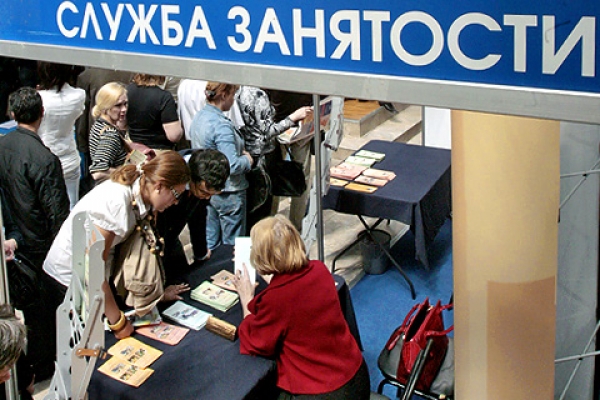 ПОЯСНИТЕЛЬНАЯ ЗАПИСКА   Методическая разработка урока по теме «Порядок предоставления пособия по безработице» для студентов специальности 40.02.01 Право и организация социального обеспечения учет представляет собой вариант использования тренинга, ролевой игры и технологии учебного  сотрудничества в процессе формирования знаний и общих компетенций. Технология сотрудничества позволяет создать условия  для формирования партнерства в субъектных отношениях,  повышает мотивацию студентов, личную вовлеченность  в учебный процесс, при совместном формулировании темы и задач урока, организации работы в малых группах, оценке результатов деятельности реализуется принцип сотрудничества. Положительными результатами использования тренинга на уроке являются: положительная  динамика  активности обучающихся, повышение ответственности за  результаты своей деятельности и деятельности группы, формирование устойчивого интереса к изучаемой дисциплине, позволяет не только освоить новый материал, но и научиться им пользоваться в коммуникативном процессе, что способствует улучшению межличностных отношений в группе. Деловая игра является перспективным методом обучения  студентов. Она используется для тренировки решения комплексных задач, усвоения нового материала и закрепления изученного, стимулирования внимания и повышения интереса к занятиям, развития творческих способностей. Игра дает учащимся возможность понять учебный материал с различных позицийТакие игры позволяют активно вовлечь учащихся в процесс обучения, вызвать интерес к теме. В ходе ролевой игры студенты могут определить свои сильные и слабые стороны, научиться взаимодействовать с людьми, решать конфликты.  Особую актуальность использованию  технологии учебного сотрудничества,  тренинга и деловой игры как активного метода обучения,  дает  возможность успешного формирования в комплексе общих компетенций, предусмотренных ФГОС 40.02.01 Право и организация социального обучения.Профессиональный модуль "Обеспечение реализации прав граждан в сфере пенсионного обеспечения и социальной защиты"МДК.01.01 Право социального обеспечения2 курс, специальность 40.02.01 Право и организация социального обученияПлан урокаТема урока: Порядок предоставления пособия по безработице.Методическая тема: Ролевая игра как эффективный метод формирования   общих компетенций.Тип урока: Урок формирования знаний.
Требования ФГОС 40.02.01  Право и организация социального обеспечения,  формируемые З, ОК, ПК:Знать:содержание нормативных правовых актов федерального, регионального и муниципального уровней, регулирующих вопросы установления пособий (З1);      •	понятия и виды  пособий, условия их назначения, размеры и сроки (З2);Формируемые ОК:ОК 1. Понимать сущность и социальную значимость своей будущей профессии, проявлять к ней устойчивый интерес.ОК 2. Организовывать собственную деятельность, выбирать типовые методы и способы выполнения профессиональных задач, оценивать их эффективность и качество.ОК 3. Принимать решения в стандартных и нестандартных ситуациях и нести за них ответственность.ОК 4. Осуществлять поиск и использование информации, необходимой для эффективного выполнения профессиональных задач, профессионального и личностного развития.ОК 5. Использовать информационно-коммуникационные технологии в профессиональной деятельности.ОК 6. Работать в коллективе и команде, эффективно общаться с коллегами, руководством.ОК 7. Брать на себя ответственность за работу членов команды (подчиненных), результат выполнения заданий.ОК 9. Ориентироваться в условиях постоянного изменения правовой базы.Формируемые ПК:ПК 1.1. Осуществлять профессиональное толкование нормативных правовых актов для реализации прав граждан в сфере пенсионного обеспечения и социальной защиты.ПК 1.2. Осуществлять прием граждан по вопросам пенсионного обеспечения и социальной защиты.ПК 1.3. Рассматривать пакет документов для назначения пенсий, пособий, компенсаций, других выплат, а также мер социальной поддержки отдельным категориям граждан, нуждающимся в социальной защите.ПК 1.6. Консультировать граждан и представителей юридических лиц по вопросам пенсионного обеспечения и социальной защиты.ПК 2.2. Выявлять лиц, нуждающихся в социальной защите, и осуществлять их учет, используя информационно-компьютерные технологии.Задачи урока:в результате учебной деятельности студент сможет:обучающие:сформулировать определение понятия «Занятость»;определить категории занятого населения;определить правовой статус безработного:выявить правовые основы назначения и выплаты пособия по безработице.развивающие:развивать  логическое мышление  при решении  конкретных проблемных  ситуаций  (Р1);развивать культуру речи (Р2)развить навык работы в коллективе и команде, эффективного общения с членами учебной группы и преподавателем (Р3). воспитательные: воспитывать уважение, толерантное отношение к точке зрения других людей (В1); самостоятельность и ответственность за   результаты собственной и групповой деятельности (В2) Технологии  (формы и методы) проведения:Учебное сотрудничество, беседа, тренинг, ролевая игра, решение проблемных ситуаций; фронтальная работа, работа в малых группах, индивидуальная работаМежпредметные связи: учебная дисциплина «Трудовое право», тема: « Принципы трудового права»; "Конституционное право", тема "Основы конституционного строя РФ"; "Право", темы "Конституция - основной закон государства" "Общая характеристика занятости и трудоустройства"Средства обучения:  тематическая электронная презентация,  задания для работы в малых группах, задания в тестовой форме для проверки знаний компьютер, мультимедийный  проектор. 
Технологическая карта урокаХод урокаI этап Организационный компонент (5мин)Приветствие, создание положительного эмоционального настроя на предстоящую работу. Тренинг «Качества будущего юриста» - студенты берутся за руки и говорят  друг другу комплементы, которые касаются будущей профессиональной деятельности (5мин.)II Этап Мотивационный компонент (5мин))1. Рассказывает притчу.(1мин.)ПритчаДавным-давно, тысячи лет назад на Земле появились люди.Одновременно с ними появились Главные вопросы: Что люди могут делать и чего не могут?Что они обязаны делать и чего не обязаны?На что они имеют право и на что не имеют?Появилось два государства: Можно и Нельзя.Они жили по разным законам. В государстве Можно всё было разрешено: хочешь воровать – воруй, хочешь убивать – убивай, хочешь оскорблять человека – пожалуйста, всё можно.В государстве Нельзя жители жили совсем иначе.Там нельзя было нельзя грубить друг другу, грабить т.д.Государства постоянно враждовали между собой. И вот настал день решающей битвы. Сражение выиграло государство Можно. Оно захватило половину государства Нельзя и установило там свои порядки. Нетрудно догадаться, что тут началось!В городах и сёлах бывшего государства Нельзя стали воровать, беззаконно убивать друг друга, на дорогах хозяйничали разбойники. Постепенно государство Можно пришло в упадок. И тогда правители государства Можно под нажимом людей попросили помощи у государства Нельзя. Долго совещались правители двух государств и пришли к решению объединиться и создать новое государство - странуЗаконию.В государстве установился порядок, а все жители стали довольны и счастливы.Как вы думаете, почему страна стала процветающей?2. Работа с карточками по теме урока (2 мин.)Только социальное государство способно быть процветающим и успешным. На основе карточек студентам предлагается назвать основные направления социальной политики. Примеры карточек: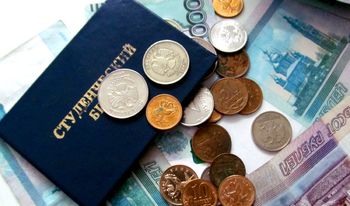 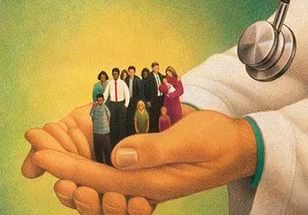 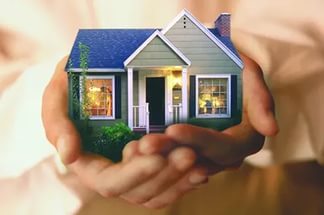 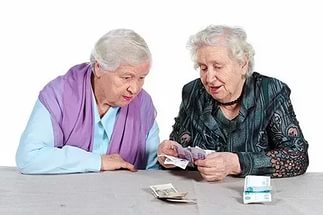 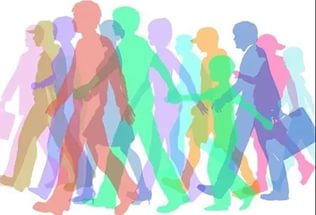 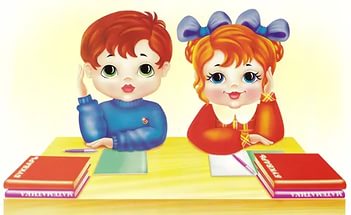 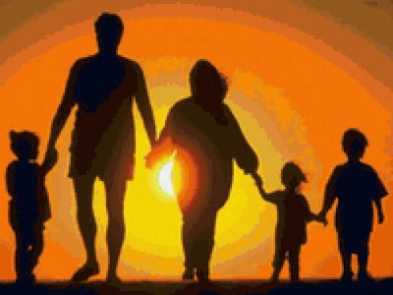 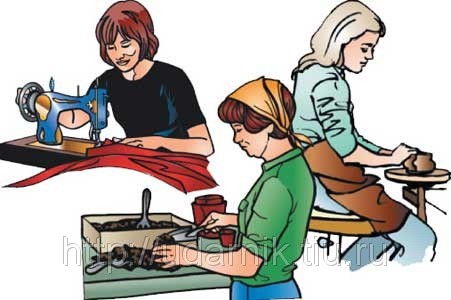 3. Преподаватель предлагает сформулировать тему (слайд1), цель (слайд2) и задачи урока(слайд3), представляет этапы урока, формы и методы работы студентов по достижению задач, критерии и методы оценки результатов работы. Мотивирует студентов к активной творческой деятельности: показывает значение формируемых знаний в профессиональной деятельности юриста, а также в обычной жизни. Мотивация студентов к активной творческой деятельности: показать значение формируемых знаний в профессиональной деятельности юриста, а также в обычной жизни.III этап. Актуализация опорных знаний
Актуализация опорных знаний по разделу «Общение – основа человеческого бытия», проходит в форме беседы и при помощи упражнений в компьютерной программе LearningApps.org. На этапе актуализации студенты получают баллы за упражнения I. Беседа «Занятость в РФ». Педагог форме эвристической беседы проводит актуализацию опорных знаний по теме.1. Уважаемые студенты давайте подумаем, какие способы трудоустройства существую? (слайд №6) (самостоятельный поиск работы, при помощи службы занятости населения, при помощи негосударственных служб занятости)2.Что же такое занятость? (слайд№7)3. Преподаватель представляет ситуацию на рынке труда в регионе при помощи статистических данных (слайд №8,9)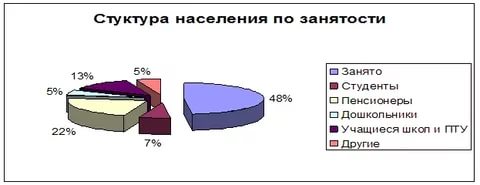 Безработица в Иркутской областиУровень безработицы - 8,7%В 2016   признано безработными 37 422 человека.На 1 января 2017 года состояло на учете в органах занятости Иркутской области 20 216 II. Упражнения при помощи  компьютерной программы LearningApps.org.Применяется технология учебного сотрудничества. Студенты делятся на три команды и выполняют упражнения. На каждое упражнение дается по 5 мин. По мере выполнения заданий от каждой команды приглашается представитель для  обсуждения результатов.Упражнение 1. Виды занятости.В данном упражнении представлены различные виды общественно-полезных работ. Необходимо распределить их две  группы (первая группа - занятое население, вторая группа - незанятое).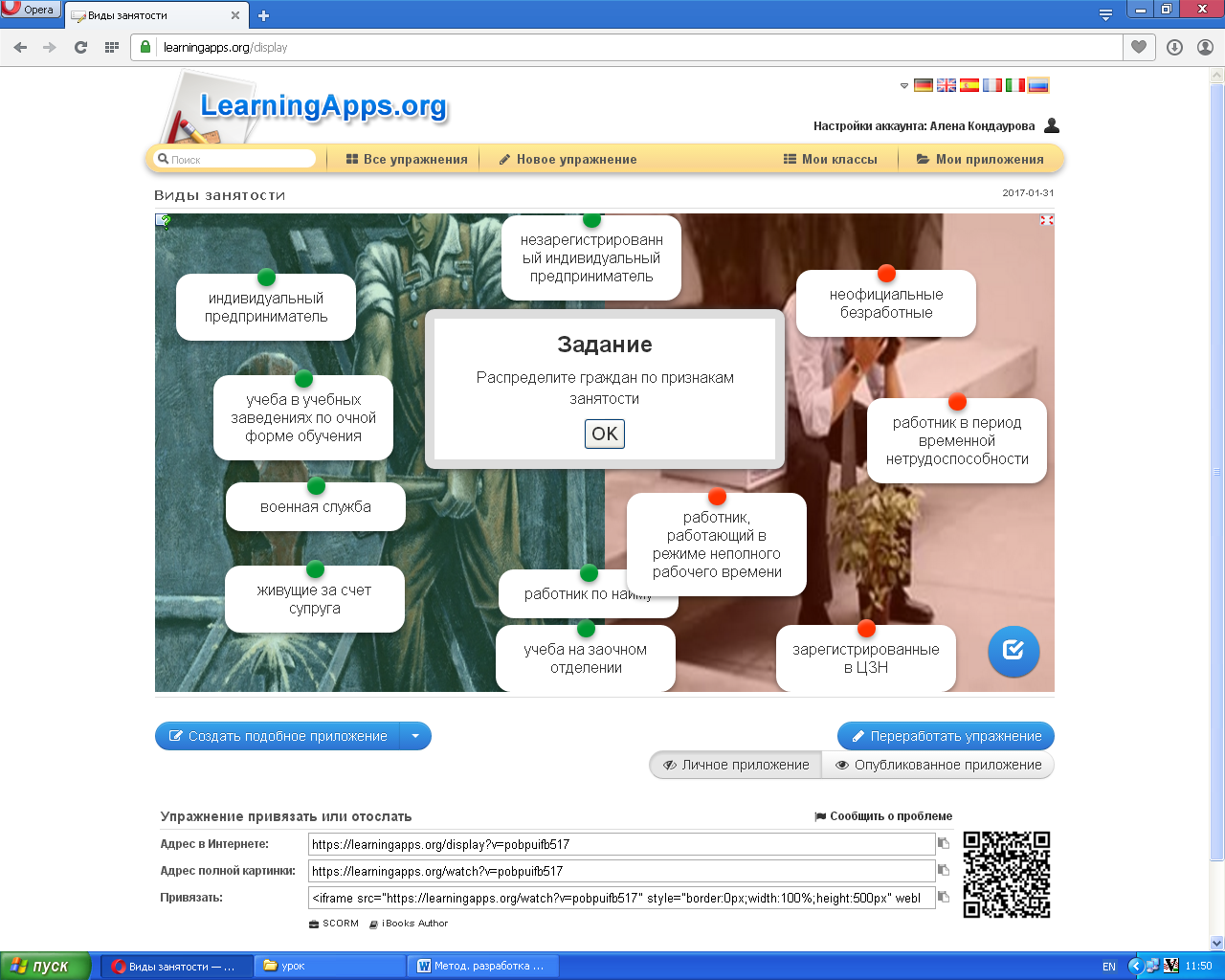 Упражнение 2. Безработные граждане в РФ.В данном упражнении представлены различные категории граждан. Необходимо распределить их две  группы (первая группа - безработные граждане, вторая группа - граждане, которые не могут быть признаны безработными).При правильном выполнении  упражнений открывается видеоролик "Пособие по безработице в РФ"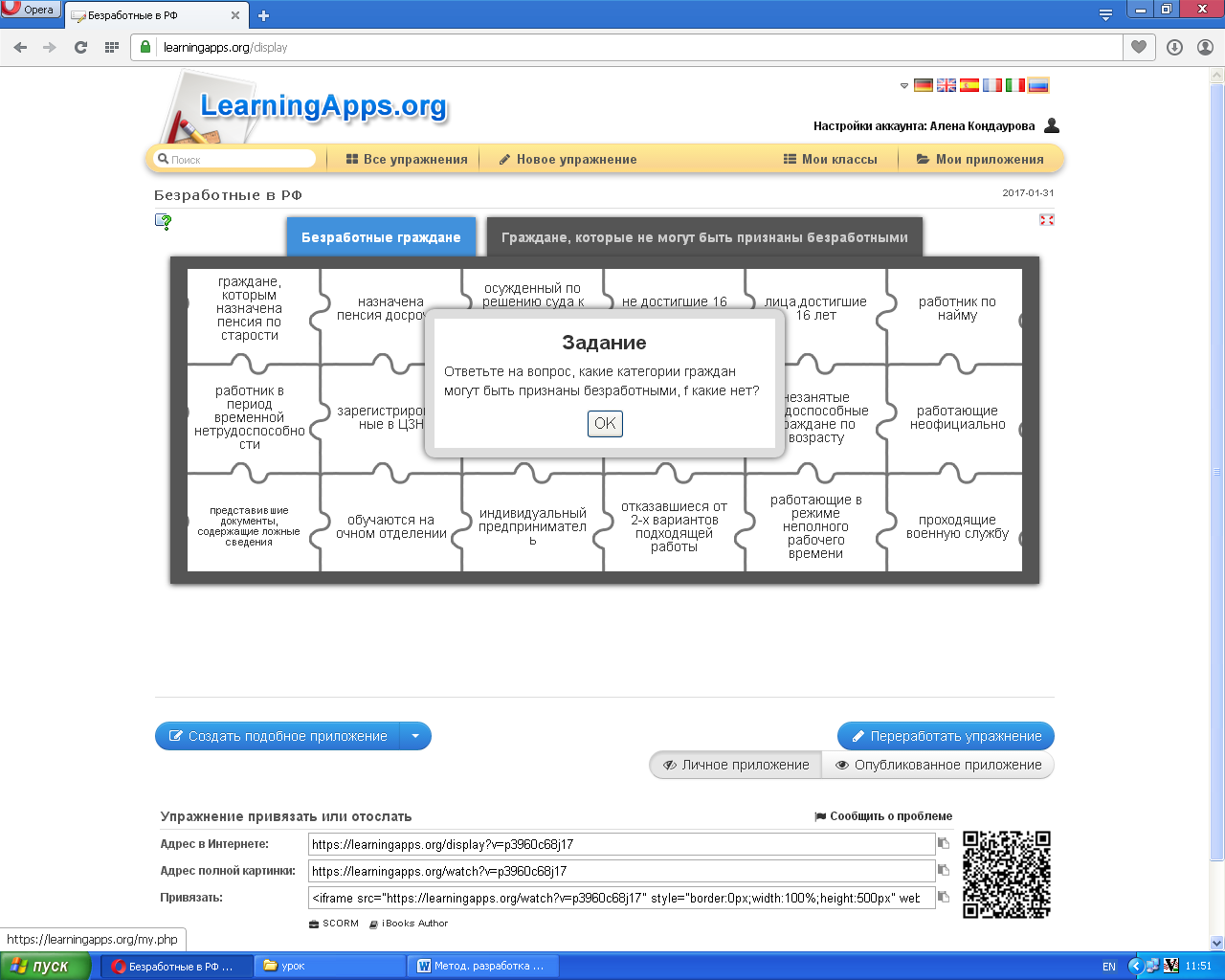 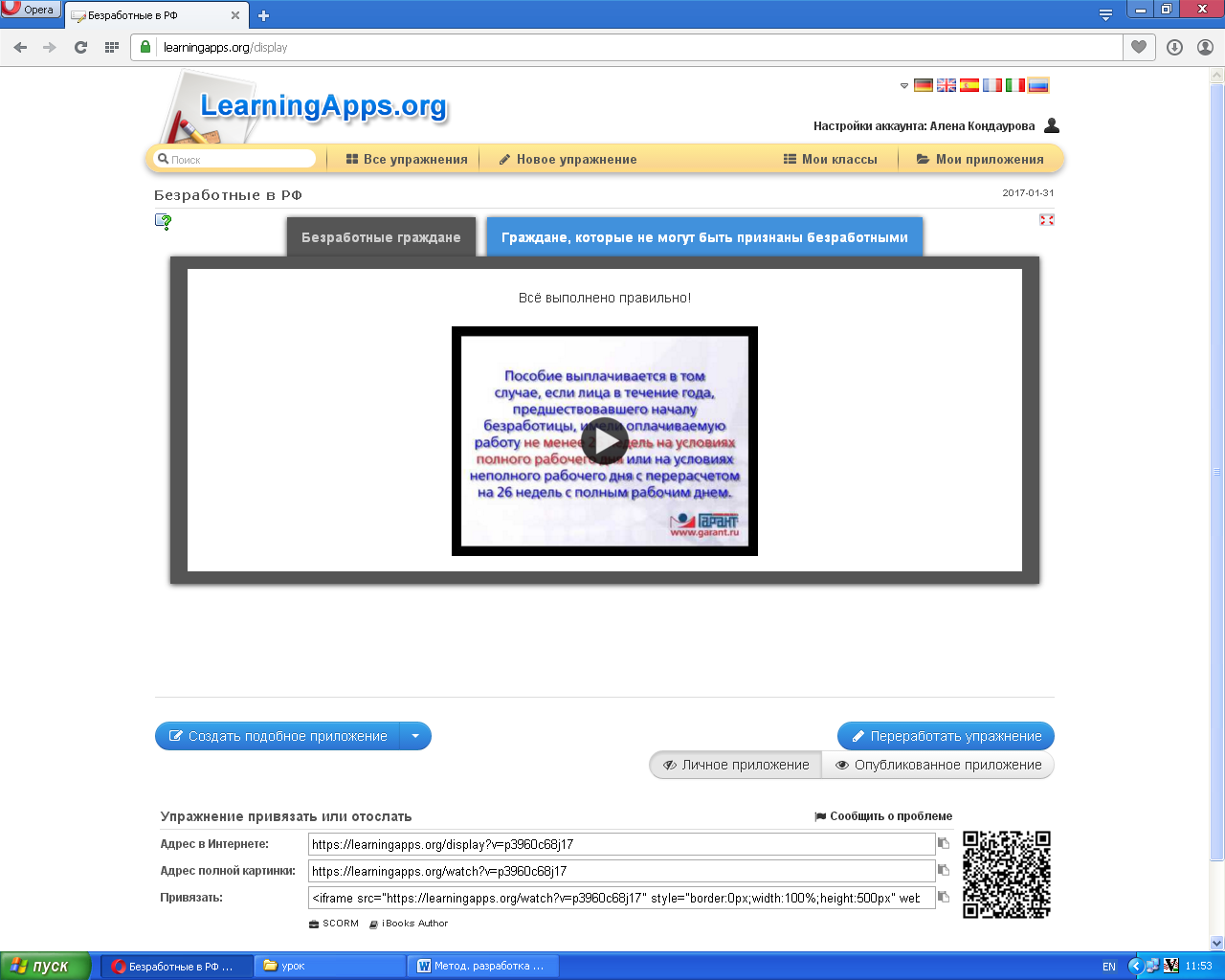 IV этап  - Формирование знаний  и ОК (45 мин)Данный этап состоит из двух частей. 4.1  Организация работы студентов со СПС "Консультант-плюс" . (25 мин.)На данном этапе студенты работают индивидуально при помощи СПС "Консультант-плюс". Задачей данного этапа является анализ действующего законодательства по вопросам назначения и выплаты пособия по безработице. Студентам предлагается таблица, которую необходимо заполнить при помощи анализа закона, который они должны сами определить. 4.2.Организация ролевой игры в малых группах. (20мин.)   Студенты распределяются на 3 группы, в которой будут работать. Члены группы выбирают руководителя группы. Студенты работают, соблюдая принципы сотрудничества, толерантности при решении проблемных задач. Группа сообща определяет время на индивидуальное выполнение задания, заполнение таблицы, группового обсуждения результатов. Группа выбирает участников, которые представляют свою задачу и результаты работы малой группы. Результаты работы должны быть представлены в форме ролевой игры.Студентам представляются различные ситуационные задачи.Задача 1. За пособием по безработице обратились:а) ранее не работавший Гусев в возрасте 16 лет. б) студентка дневного отделения высшего учебного заведения Смирнова;в) Сазонов, уволенный по сокращению штатов в организации. Его средний заработок за 3 месяца, предшествующих увольнению, составлял 5500 рублей.Определите право каждого из указанных граждан на пособие по безработице, укажите его размер и продолжительность выплаты.Задача 2. Рассчитайте возможный размер пособия по безработице указанном случае:Иванов И. И. возраст 47 лет, за последние 12 месяцев стаж – 35 календарных недель, полная занятость; причина прекращения трудового договора – истечение срока трудового договора; среднемесячный заработок – 30 000 рублей.Задача № 3.Антонова была зарегистрирована в Центре занятости в качестве безработной и получила пособие. По истечению 12 месяцев в марте 2016 года выплату пособия по безработице прекратили. Других источников дохода она не имеет.Законны ли действия службы занятости? Как поступить Антоновой?Задача № 4.Комаров явился на перерегистрацию в органы службы занятости в состоянии алкогольного опьянения. Какие последствия повлекут данные действия?Задача № 5.Пушкин обратился в Центр занятости для регистрации в качестве безработного. Пушкин был уволен с предыдущего места работы в связи с появлением на работе в нетрезвом состоянии и затем 18 месяцев не пытался искать работу. Среднемесячная заработная плата Пушкина составила 34700 руб.В Центре занятости ему было назначено пособие по безработице в размере минимальной величины пособия по безработице. Пушкин решил оспорить данное решение и обратился в суд.Какое решение вынесет суд? Рассмотрите процедуру признания Пушкина безработным.V ЭТАП Контроль  освоенных знаний(7 мин)Индивидуальное выполнение заданий в тестовой форме по теме урока.  фиксирование результатов задания. Выставление оценок в оценочные листы. Задание в тестовой форме1. Трудоспособные граждане, которые не имеют работы и заработка, зарегистрированы в органах службы занятости в целях поиска подходящей работы, ищут работу и готовы приступить к ней - это:а) безработные;б) соискатели;в) инвалиды;г) дееспособные.2. Безработными могут быть признаны граждане:а) не достигшие 16-летнего возраста;б) осужденные по решению суда к исправительным работам без лишения свободы, а также к наказанию в виде лишения свободы;в) представившие документы, содержащие заведомо ложные сведения об отсутствии работы и заработка, а также представившие другие недостоверные данные для признания их безработными;г) граждане, достигшие 16-летнего возраста.3. Работа, которая соответствует профессиональной пригодности работника с учетом уровня его профессиональной подготовки, условиям последнего места работы, состоянию здоровья, транспортной доступности рабочего места:а) постоянная;б) подходящая;в) нормальная;г) специальная.4.Трудовая деятельность, имеющая социально полезную направленность и организуемая в качестве дополнительной социальной поддержки граждан, ищущих работу - это:а) исправительные работы;б) специальные работы;в) общественные работы;г) профессиональные работы.5. Пособие по безработице начисляется гражданам:а) с 7-го дня признания их безработными.б) с 5-го дня признания их безработными.в) с 10-го дня признания их безработными.г) с 1-го дня признания их безработными.6. Пособие по безработице, при условии прохождения безработным перерегистрации в установленные органами службы занятости сроки, но не более двух раз в месяц выплачивается:а) ежемесячно;б) один раз в 3 месяца;в) один раз в 2 месяца;г) один раз в пол года.7. Занятыми считаются граждане:а) работающие по трудовому договору, в том числе выполняющие работу за вознаграждение на условиях полного либо неполного рабочего времени, а также имеющие иную оплачиваемую работу (службу), включая сезонные, временные работы, за исключением общественных работ; зарегистрированные в качестве индивидуальных предпринимателей;б) занятые в подсобных промыслах и реализующие продукцию по договорам;в) избранные, назначенные или утвержденные на оплачиваемую должность;г) все ответы правильные.8. Решение о признании гражданина, зарегистрированного в целях поиска подходящей работы, безработным принимается органами службы занятости по месту жительства гражданина не позднее:а) 11 дней со дня предъявления органам службы занятости паспорта, трудовой книжки или документов, их заменяющих, документов, удостоверяющих его профессиональную квалификацию, справки о среднем заработке за последние три месяца по последнему месту работы, а для впервые ищущих работу (ранее не работавших), не имеющих профессии (специальности) - паспорта и документа об образовании;б) 9 дней со дня предъявления органам службы занятости паспорта, трудовой книжки или документов, их заменяющих, документов, удостоверяющих его профессиональную квалификацию, справки о среднем заработке за последние три месяца по последнему месту работы, а для впервые ищущих работу (ранее не работавших), не имеющих профессии (специальности) - паспорта и документа об образовании;в) 15 дней со дня предъявления органам службы занятости паспорта, трудовой книжки или документов, их заменяющих, документов, удостоверяющих его профессиональную квалификацию, справки о среднем заработке за последние три месяца по последнему месту работы, а для впервые ищущих работу (ранее не работавших), не имеющих профессии (специальности) - паспорта и документа об образовании;г) 17 дней со дня предъявления органам службы занятости паспорта, трудовой книжки или документов, их заменяющих, документов, удостоверяющих его профессиональную квалификацию, справки о среднем заработке за последние три месяца по последнему месту работы, а для впервые ищущих работу (ранее не работавших), не имеющих профессии (специальности) - паспорта и документа об образовании;9. Выплата пособия по безработице не производится в периоды::а) в период отпуска по беременностям и родам;б) в период общественных работв) 20 в период обучения безработного от службы занятости;10. В системе нормативных актов о занятости определяющим является:а) Уголовный кодек РФ;б) ФЗ «О гражданстве РФ»;в) Закон РФ «О занятости населения в РФ»;г) Гражданский кодекс РФ.1вариант					1.а						2.г										            4.в												6. а						7.г						8.а9.а10.в							V ЭТАП Оценочно – рефлексивный компонентОценка достижения поставленных в начале урока задач музыкальная запись.  «Ты живи моя Россия»   1.Оценка достижений  поставленных задач. Подведение итогов учебного занятия.Оценочный листКритерии оценки работы на урокеФ.И.________________________________________________________Анкета самооценки- Какие нерешенные трудности и проблемы были выявлены Вами в процессе  занятия?- Как Вы оцениваете выбранную на занятии форму работы? Что следует изменитьЭтапы урокаДеятельность преподавателяДеятельность студентовМетоды, средства обучения3, ОК,ПК1.Организационный компонент (5 мин.)Приветствие, создание положительного эмоционального настроя на предстоящую работу.Приветствуют преподавателя, настраиваются на урок;Участвуют  в  тренинге «Качества будущего юриста»Тренинг «Качества будущего юриста»ОК12.Мотивоционный компонент (5 мин.)Рассказывает притчу.(1мин.)Работа с карточками по теме урока (2 мин.)Предлагает сформулировать тему и задачи урока. Представляет этапы урока, формы и методы работы студентов по достижению задач, критерии и методы оценки результатов работы.Мотивирует студентов к активной творческой деятельности: показывает значение формируемых знаний в профессиональной деятельности юриста, а также в обычной жизни. (2 мин.) -участвуют в дискуссии, сообща формулируют тему и задачи урокаУчебное сотрудничество в формулированиитемы и задач урока;тематическая электронная презентацияЭвристическая беседа31 - взаимосвязь общения и деятельностиОК 1, ОК6Р13. Актуализация знаний при помощи беседы и с помощью компьютерной программы LearningApps.org (25 мин.)3.1 Упражнение "Виды занятости"(5 мин.)3.2 Упражнение "Безработные в РФ" (5 мин.)3.3 Обсуждение результатов работы 1.В форме беседы, дискуссии определяются основные понятия: по теме (5 мин.)2. Организует  самостоятельную работу по актуализации  знаний при помощи упражнений.3. Организует презентацию работы малых групп и коллективное обсуждение.1.Участвуют в беседе по определению основных понятий по теме.2. Слушают объяснения преподавателя по выполнению упражнений3.Студенты выполняют упражнения;4. Студенты оформляют оценочный лист;БеседаУчебное сотрудничество в малых группахЗ1ОК1, ОК2,ОК3,ОК4,ОК5,ОК6, ОК7,ОК9ПК2.2Р1,Р2,Р3В1,В24.Организация деятельности студентов  по освоению знаний и ОК, ПК (45 мин)4.1 Организация работы студентов со СПС "Консультант-плюс" . (25 мин.)4.2.Организация ролевой игры в малых группах. (20мин.)1. Организует  самостоятельную работу по освоению новых знаний – работа с СПС "Консультант-плюс". Заполнение таблицы «Порядок назначения и выплаты пособия по безработице"2. Организует работу в малых группах  по решению проблемных ситуаций в форме деловой игры,  ориентируя на  принципы работы в сотрудничестве порядок представления и  критерии оценки результатов работы команды и каждого члена  3. Организует презентацию работы малых групп и коллективное обсуждение.. -1. Слушают объяснениепреподавателя;2. Работают с СПС "Консультант-плюс" и заполняют таблицу3.Работают в малых группах,     решают проблемные ситуации, соблюдая принципы сотрудничества, учитывая мнение каждого участника; оценивают работу   каждого в малой группе4.презентуют свою работу,, выбирая ответственного и осуществляют взаимооценку работы в малой группеРабота с СПС "Консультант-плюс"Учебное сотрудничество в малых группахРешение проблемных ситуацииРолевая играЗ1, З2 ОК1,ОК2,ОК3, ОК4, ОК5,ОК6,ОК7, ОК9ПК1.1, ПК1.2, ПК1.3, ПК1.6Р1, Р2,Р3 В1, В25. Контроль полученных знаний(7 мин)1Организует проверку усвоения  знаний в  тестовой форме.  2.Оценивает выполнение заданий в тестовой формеИндивидуальное выполнение заданий в тестовой форме по теме урока. Тематическая электронная презентация Тематическая электронная презентация; музыкальная запись.  ОК3, З1, З26.Оценочно – рефлексивный компонентОценка достижения поставленных в начале урока задач (3  мин) 1.Оценивает достижение  поставленных задач Подведение итогов учебного занятия.2. Выявляет   мнения студентов об используемых формах и методах урокаВыставляет оценки за работу на уроке1студенты во время дискуссии дают оценку и достижению поставленных задачСамооценка деятельности ОК 1, ОК3, №ФЗПорядок определения размеров пособия по безработицеУсловия и сроки выплаты пособи я по безработице Размеры пособия по безработице(мах и минимальные размеры)Прекращение, приостановка выплаты пособия по безработице, снижение его размера№ п/пВид деятельности/ критерииКоличество балов1.Актуализация знаний - Упражнение "Виды занятости"Нет ошибок – 2 балла1 ошибка – 1 баллБолее 1 ошибки – 0 баллов2.Актуализация знаний - Упражнение "
Занятость в РФ"Нет ошибок – 2 балла1 ошибка – 1 баллБолее 1 ошибки – 0 баллов3.Оформление таблицы «Назначение и выплата пособия по безработице»Таблица оформлена правильно – 2 баллаОформлено 75% таблицы – 1 баллОформлено менее половины-0 баллов4.Решение проблемных задач (работа в малых группах, заполнение таблицы)Все проблемные задачи решены верно, аргументированы ответы, активно принимали участие в работе  -5 балловВсе проблемные задачи решены верно, но аргументированы не все ответы – 4 балла 5. Выполнение задания в тестовой форме:(3 варианта заданий):Все ответы верны или1 ошибка – 5 баллов2-3 ошибки – 4 баллаБолее 3 ошибок – 3 балла Общее количество баллов:14-13 баллов – оценка  отлично «5»12-11-10 баллов – оценка хорошо «4»9-8-7 баллов – оценка удовлетворительно «3»    Ваше мнениеВопросыДовольныУдовлетворительныРазочарованыКомментарииПонятны ли былизадания?Довольны ли Вы качеством Вашихответов?Достаточно ли у Вас было времени, чтобывыполнить задания?Что Вы можетепредложить, чтобыусовершенствоватьход урока?